Vyšší odborná škola a Střední škola automobilní,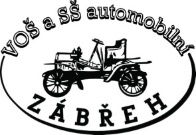 Zábřeh, U Dráhy 6            Organizace závěrečných zkoušek konané ve školním roce 2023/2024Klasifikační porada: 3Q – 03.04. 2024                        2. pololetí – 28.05. 20243. AA  -  Mechanik opravář motorových vozidel 23 – 68 – H / 01 ( ŠVP Automechanik)                                                                         třídní učitel –  Ing. Pavel HájekPoslední den výuky: 31.5. 2024 (datum na vysvědčení)3. AB  -  Mechanik opravář motorových vozidel 23 – 68 – H / 01 ( ŠVP Automechanik)                                                                         třídní učitel –  Ing. Karel LolekPoslední den výuky: 31.5. 2024 (datum na vysvědčení)Schválil: Ing. Bc. Pavel Trojan, ředitel školy                                                                                                  Vyšší odborná škola a Střední škola automobilní,Zábřeh, U Dráhy 6    Organizace závěrečných zkoušek konané ve školním roce 2023/2024Klasifikační porada: 3Q – 3.4. 2024                                2. pololetí – 28.5. 20243. E - Autoelektrikář    26-57-H/01   třídní  učitel – PaeDr. Jana RýznarováPoslední den výuky: 31.5. 2024 (datum na vysvědčení)3. L  - Autolakyrník          23 - 61 - H /01    třídní  učitel – PaeDr. Jana RýznarováPoslední den výuky: 31.5. 2024 (datum na vysvědčení)Schválil: Ing. Bc. Pavel Trojan, ředitel školy                    Písemná zkouška:3.6. 2024Praktická zkouška:4.6.-7.6.2024Volno před zkouškou:11.6.-14.6. 2024Ústní zkouška:17.6.-20.6. 2024Slavnostní vyřazení: V den zkouškyPísemná zkouška:3.6. 2024Praktická zkouška:4.6.-7.6.2024Volno před zkouškou:11.6.-14.6. 2024Ústní zkouška:17.6.-20.6. 2024Slavnostní vyřazení: V den zkouškyPísemná zkouška:3.6. 2024Praktická zkouška:10.6.-14.6. 2024Volno před zkouškou:17.6. a 20.6. 2024Ústní zkouška:21.6. 2023Slavnostní vyřazení:V den zkouškyPísemná zkouška:3.6. 2024Praktická zkouška:4.6.-7.6. a 10.6-12.6.2024Volno před zkouškou:18.6. - 21.6. 2024Ústní zkouška:24.6. 2024Slavnostní vyřazení:V den zkoušky